Nursery Home Learning TimetableBelow is the suggested home learning weekly timetable for your child. Please look on the year group page or Tapestry for other practical ideas and examples and don’t forget to upload your pictures and videos. The timetable will be updated weekly.   Week commencing: 30th March 2020 Daily Reading15 mins‘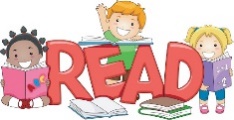 Enjoy a story as a family. Cuddle up with a family member, relax, and listen to a story. Listen to Ms Donna’s story of the week on Tapestry.Daily Phonics10 mins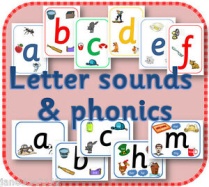 Watch the Jolly Phonics songs on YouTubeSound of the WeekSName some things that begin with S. Watch the “S” lesson on Tapestry.Daily Mark Making 10 mins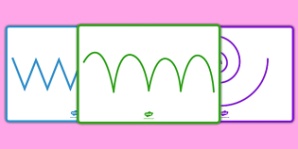 Practise naming and writing sounds in your name. Can you draw a picture of something that begins with “S”Daily Nursery Rhyme5 mins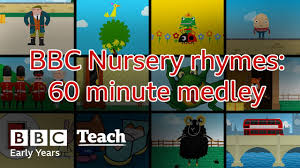 Incy Wincy Spiderhttps://www.bbc.co.uk/teach/school-radio/nursery-rhymes-incy-wincy-spider/zr4yt39Sing daily until you can sing it by yourself.Daily Maths10 mins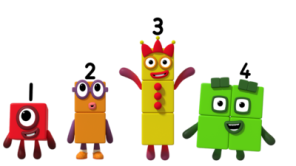 Count to 10 (or 20 if confident to 10)Practise recognising numbers to 10 (or 20)Watch an episode of Number Blocks on BBC I Player or You Tube.